DZIECKO W SIECIPORADY DLA RODZICÓWTowarzysz młodszemu dziecku –  bądź blisko, patrz co robi, ustaw komputer w miejscu, w którym większość czasu spędza cała rodzina, to Wam pomoże.Omów zasady - kontrola czasu i godzin w jakich dziecko korzysta z Internetu jest ważna, ustal co robimy, a czego nie  Bądź dobrym przykładem.  Używaj narzędzi kontroli rodzicielskiej.  Zachęć swoje dziecko do otwartej rozmowy o tym, co robiło,  czego się dowiedziało w internecie.Naucz je chronić dane - wyjaśnij niebezpieczeństwa związane z ich ujawnianiem, ustal jasną regułę, by dziecko prosiło Cię o zgodęPrzed zamieszczeniem zdjęcia dziecka w internecie zastanów się, czy nie będzie to dla niego w przyszłości źródłem wstydu i zakłopotania.  Pokaż dziecku, że nie wszystko w sieci jest prawdą.Monitoruj historię przeglądanych stron internetowych. Pusta historia to dobry pretekst do rozmowy.Sprawdź ustawienia profilu swojego dziecka na portalu społecznościowym- upublicznianie informacji bez ograniczeń może być ryzykowne.Przy dzieciach starszych uważaj na:cyberprzemoc(agresja elektroniczna) – stosowanie przemocy poprzez: prześladowanie, zastraszanie, nękanie, wyśmiewanie innych osób z wykorzystaniem Internetu i narzędzi typu elektronicznego takich jak: SMS, e-mail, witryny internetowe, fora dyskusyjne w internecie, portale społecznościowe i inne.stalking - uporczywe nękanie powodujące uzasadnione poczucie zagrożenia lub istotne naruszenie prywatności drugiej osoby,  od 6 czerwca 2011 r. stanowi przestępstwo, zagrożone karą pozbawienia wolności do 3 lat (art. 190a § 1 k.k.) sexting - forma komunikacji elektronicznej, w której przekazem jest seksualnie sugestywny obraz lub treśćDZIECKO I GRY KOMPUTEROWEMłodsze dzieci powinny korzystać z gier pod okiem rodziców. Starszym dzieciom również należy od czasu do czasu towarzyszyć podczas grania. Może się to okazać ciekawym doświadczeniem i pozwolić na zaobserwowanie, czy nie dzieje się nic niepokojącego.Sprawdzaj oznaczenia gry, żeby chronić dziecko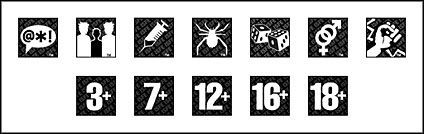 Wulgaryzmy – gra zawiera elementy wulgarnego języka, przekleństwa
Dyskryminacja – gra zawiera elementy dyskryminacji lub materiały, które mogą do niej zachęcić
Używki – gra pokazuje korzystanie z używek lub zawiera odwołania do nich
Strach – treść gry może być przerażająca dla małych dzieci
Hazard – gra zachęca lub uczy hazardu
Seks – gra przedstawia nagość lub odniesienia seksualne
Przemoc – gra zawiera elementy i obrazy przemocy
Produkt odpowiedni dla dzieci w wieku od lat 3-gra taka nie zawiera wulgaryzmów, używek i hazardu. Poziom przemocy jest zniwelowany do minimum.Czasem telefon w rękach dziecka i gra komputerowa dają wytchnienie rodzicom. Pamiętaj jednak, komputer nigdy nie zastąpi Ciebie.Nawet jeśli nie zdążysz załatwić wszystkich spraw i wykonać wszystkich obowiązków, warto je czasem odłożyć.Najlepszą profilaktyką jest wspólny czas.Zastanów się, co Twoje dziecko lubi robić z Tobą?Gdybym mogła jeszcze raz wychować dziecko Gdybym mogła od nowa wychować dziecko, 
częściej używałabym palca do malowania, a rzadziej do wytykania.
Mniej bym upominała, a bardziej dbała o bliski kontakt.
Zamiast patrzeć stale na zegarek, patrzyłabym na to, co robi.
Wiedziałabym mniej, lecz za to umiałabym okazać troskę
Robilibyśmy więcej wycieczek i puszczali więcej latawców.
Przestałabym odgrywać poważną, a zaczęła poważnie się bawić.
Przebiegłabym więcej pól i obejrzała więcej gwiazd.
Rzadziej bym szarpała, a częściej przytulała.
Rzadziej byłabym nieugięta, a częściej wspierała.
Budowałabym najpierw poczucie własnej wartości, a dopiero potem dom.
Nie uczyłabym zamiłowania do władzy, lecz potęgi miłości.
Diane Loomans, "Full Esteem Ahead" 
(z książki G. Dryden, J. Vos "Rewolucja w uczeniu", s. 230)